___________________________________________________________________________________________________PIANO MIRATO DI PREVENZIONE IN EDILIZIA PP7 Prevenzione del Rischio di Cadute dall’alto nei lavori in quota con l’Uso dei Ponteggi MetalliciSCHEDA DI ADESIONE PROFESSIONISTAcon la presente Scheda il Professionista Tecnico comunica la propria adesione al Piano Mirato di Prevenzione in Edilizia PP7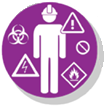                     _____________________________________		(Firma del tecnico)PROFESSIONISTA TECNICONOMINATIVO:PROFESSIONISTA TECNICOINDIRIZZO:PROFESSIONISTA TECNICOTELEFONO:PROFESSIONISTA TECNICOMAIL/ PEC:PROFESSIONISTA TECNICOPARTITA  IVA / CF:PROFESSIONISTA TECNICON° COLLABORATORI:DATACOLLABORA CON IL RUOLO DI (anche più risposte):COLLABORA CON IL RUOLO DI (anche più risposte):COLLABORA CON IL RUOLO DI (anche più risposte):specificareRSPP/ASPPCSP / CSECONSULENTEALTRO - SPECIFICAREASSOCIAZIONE SINDACALEALTRO 